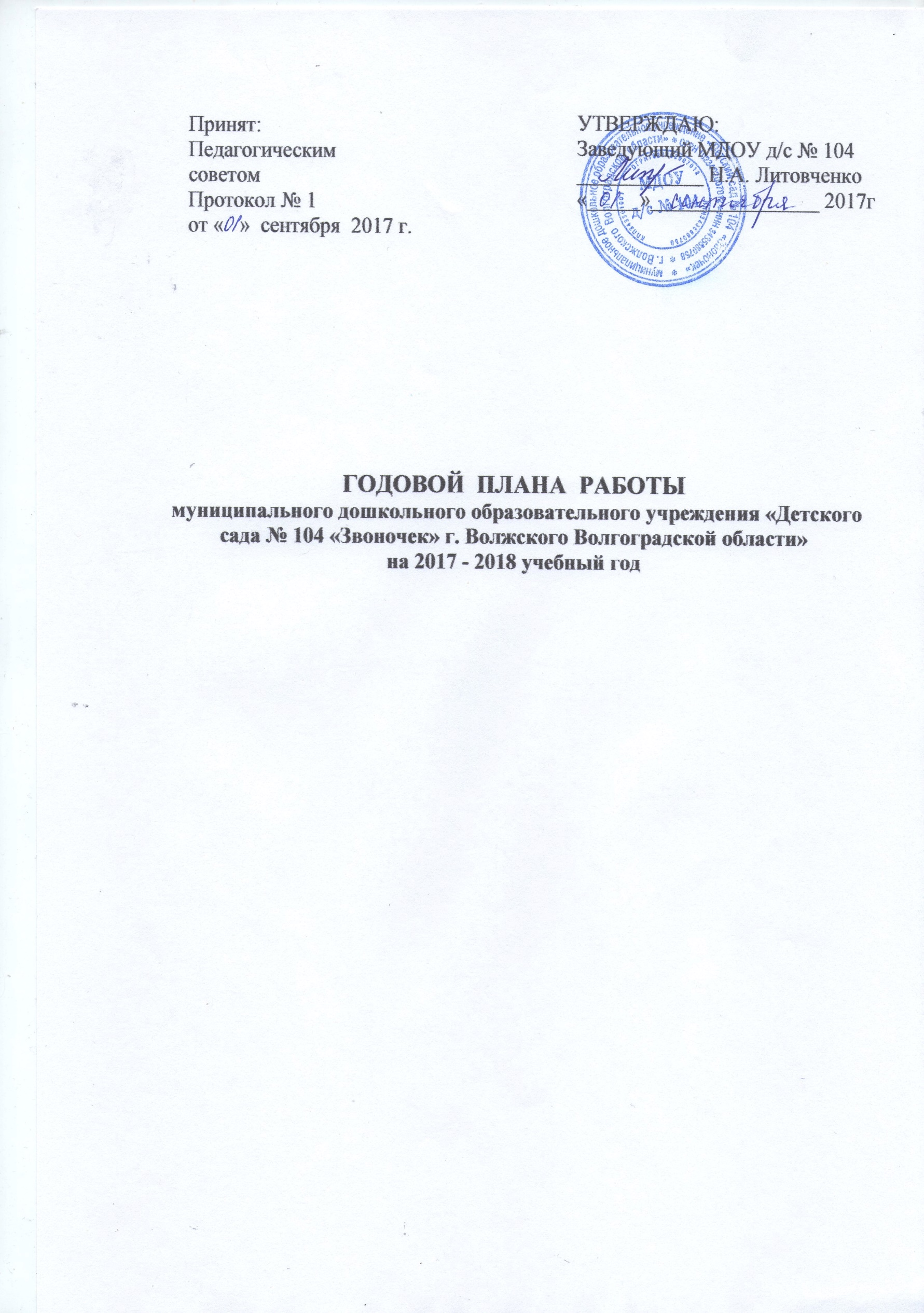 ГОДОВОЙ  ПЛАНА  РАБОТЫ муниципального дошкольного образовательного учреждения «Детского сада № 104 «Звоночек» г. Волжского Волгоградской области»на 2017 - 2018 учебный годСодержание годового планаГодовой план МДОУ д/с №104 составлен в соответствии с Федеральным законом  «Об образовании в Российской Федерации» (от 29.12.2012 года   № 273-ФЗ), в соответствии с Федеральным государственным образовательным стандартом дошкольного образования (приказ Министерства образования и науки РФ от 17 октября 3013 г. №1155),  санитарно-эпидемиологическими требованиями к устройству, содержанию и организации режима работы ДОУ (СанПиН 2.4.1. 3049-13).2. Цели и задачи работы МДОУ на  2017– 2018 учебный годНа основании выводов и результатов анализа деятельности учреждения за прошлый год определены цели и задачи учреждения на 2017 – 2018 учебный год:Цель: создание благоприятных условий для полноценного проживания ребенком дошкольного детства, формирования основ базовой культуры личности, всестороннее развитие психических и физических качеств в соответствии с возрастными и индивидуальными особенностями, подготовка ребенка к жизни в современном обществе.Задачи:Повышение компетентности и уровня профессионального мастерства педагогов в вопросах индивидуализации образовательного процесса через овладение современными образовательными программами и технологиями, обеспечивающими развитие индивидуальных способностей ребенка;Возрождение традиций семейного воспитания здорового ребенка, укрепление внутрисемейных отношений, через внедрение программы «Ступеньки здоровья»;Развитие речевой активности детей посредством театрализованной деятельности.3.  Расстановка кадров по группам на 2017 – 2018 г.Организация работы в МБДОУ узких специалистов:Музыкальный руководитель – Болгарева Ирина Валерьевна (первая кв. категория)Учитель-дефектолог – Кулишкина Светлана Анатольевна (первая кв. категория)Педагог-психолог – Каширская Юля Николаевна (первая кв. категория)ПДО по ИЗО – Борисова Оксана Николаевна (первая кв. категория)Инструктор по физической культуре – Волкова Екатерина Александровна (первая кв. категория)4. Система  мероприятий  по  реализации целей  и  задач4.1  Программно-методическое обеспечение воспитательно-образовательного процесса4.2 .  Педагогические советы4.3 Коллективные формы методической работы 4.4  Консультации4.5  Открытые просмотры4.6 Смотры, конкурсы, выставки5. Экспертно-аналитическая  работа6.  Нормативно-правовое обеспечение деятельности МБДОУ  Цель работы по реализации блока: Управление и организация деятельностью учреждения в соответствии с законодательными нормами РФ.7. Информационно-аналитическая деятельность  МБДОУЦель работы по реализации блока: совершенствование и развитие управленческих функций с учетом ФГОС, получение положительных  результатов работы посредствам информационно – аналитической деятельности.8.  Взаимодействие МДОУ с общественными организациями  Цель работы по реализации блока:  объединение усилий семьи, детского сада, организаций дополнительного образования, учреждений культуры и искусства в становлении, развитии, воспитании  в ребенке Благородного Гражданина9.  Повышение социальной активности и квалификации сотрудниковЦель работы по реализации блока: повышение профессиональной компетентности педагогов, совершенствование педагогического мастерства.10.  Аттестация педагогов МБДОУЦель работы по реализации блока: повышение профессионального уровня педагогов, присвоение более высокой или подтверждение квалификационной категории. Обеспечение непрерывности процесса самообразования и самосовершенствования.11. Административно-хозяйственная деятельность№ п/пНазванияСтраницы1. Анализ воспитательно-образовательной работы за 2017-2018 учебный год2. Цель  и  задачи  воспитательно-образовательной  работы  на  2017-2018 учебный  год3. Расстановка кадров по группам4Система мероприятий по реализации  цели  и  задач:4.1Программно-методическое обеспечение  воспитательно-образовательного  процесса.4.2Педагогические советы4.3Консультации4.4Семинары, семинары-практикумы4.5Открытые просмотры4.6Смотры, конкурсы, выставки5.Экспертно-аналитическая работа6Организационно-управленческая работа6.1Инструктивно-методические совещания6.2Производственные совещания7Взаимодействие с семьей8Нормативно – правовое обеспечение деятельности дошкольного учреждения9Информационно – аналитическая деятельность10Взаимодействие с общественными организациями.11Повышение социальной активности и квалификации сотрудников.12Аттестация педагогов МДОУ д/с № 104 13Административно – хозяйственная деятельность.Возрастная группаКол-во детейКол-воКол-воФ.И.О. воспитателейФ.И.О. младшего воспитателяВозрастная группаКол-во детейДев.Мал.Ф.И.О. воспитателейФ.И.О. младшего воспитателя1 группа раннего возраста  №1(с 1.5 до 2 лет)16511Рамазанова Ирина1 группа раннего возраста  №1(с 1.5 до 2 лет)16511Чугунова Светлана НиколаевнаРамазанова Ирина2 группа раннего возраста №2(с 2 до 3 лет)18513Евсеева Елена ВасильевнаСтарченкоГалинаНиколаевна2 группа раннего возраста №2(с 2 до 3 лет)18513Ушакова Надежда ИвановнаСтарченкоГалинаНиколаевна2 младшая группа №11  (с 3 до 4 лет)Иванова Ольга ВасильевнаГуреева МаринаСергеевна2 младшая группа №3(с 3 до 4 лет)261412Рогожина Наталья ГеннадьевнаКананыхина ЕленаСергеевна2 младшая группа №5(с 3 до 4 лет)Фатхутдинова Татьяна РудольфовнаЗатынайко ЕленаНиколаевна2 младшая группа №5(с 3 до 4 лет)Чернышева Елена СтаниславовнаЗатынайко ЕленаНиколаевнаСредняя группа №10(с 4 до 5 лет)281414Кирьякова Ольга АлександровнаБуценко ЯнаАнатольевнаСредняя группа №10(с 4 до 5 лет)281414Захарова Татьян НиколаевнаБуценко ЯнаАнатольевнаСредняя группа №13(с 4 до 5 лет)291118Рублева Светлана НиколаевнаВолкова КсенияНиколаевкаСредняя группа №13(с 4 до 5 лет)291118Жалынбетова Менслу АзаматовнаВолкова КсенияНиколаевкаСтаршая группа №4(с 5 до 6 лет)332211Козенко Светлана ИвановнаЧернышов ТатьянаВикторовнаСтаршая группа №4(с 5 до 6 лет)332211Прокопенко Валентина ВладимировнаЧернышов ТатьянаВикторовнаСтаршая группа №7(с 5 до  6 лет)311021Тамбовцева  Юлия АлексеевнаЛюбакова Олеся ВасильевнаПодготовительная группа №8(с 6 до 7 лет)321616Мишин Наталья  ЕвгеньевнаБахтин ЕкатеринаПодготовительная группа №8(с 6 до 7 лет)321616Егорова Екатерина АлександровнаБахтин ЕкатеринаПодготовительная группа №9(с 6 до 7 лет)332013Клюшникова Елена ИвановнаГруппа №6коррекционной направленности17413Гончарова Евгения МихайловнаГруппа №6коррекционной направленности17413Приваринова Мария ИвановнаГруппа детей раннего возраста «Мать и дитя»№1215411Приваринова Мария ИвановнаЛелекова Людмила Николаевна№п/пВиды программПрограммыи технологии, используемые в детском садуАвторпрограммыГруппы1Базисное образование1. Примерная программа воспитания и обучения в детском саду «От рождения до школы».1. под редакцией Н.Е. Вераксы, Т.С. Комаровой, М.А. Васильевой.Все группы1Базисное образование1. Примерная программа воспитания и обучения в детском саду «От рождения до школы».Все группы2Парциальные программы 1. Программа социально-личностного развития детей дошкольного возраста.  «Познаю себя» 2. «Воспитание маленького волжанина»: Программа для педагогов и родителей по воспитанию детей от 3 до 7 лет / - 2-е изд., исправленное, доп. – М.: Планета, 2014.3. Программа «Природа и художник»4. Программа «Ступеньки здоровья»5. Ладушки (программа по музыкальному развитию детей).6. Воспитание начал экологической культуры в дошкольном детстве: Методика работы с детьми подготовительной группы  7. Программа "Ритмическая     мозаика" 1. под ред.Корепанова М.В., Харлампова Е.В.2. под ред. Е.С. Евдокимовой.3. Копцева Т.А.  4. Литовченко Н.А.    Анисимова Л.А.,    Фатьянова Т.Е.,     Ерохина О.А.Каплунова И., Новоскольцева И.Николаева С.Н.А.И. Бурениной Группы № 10.13,4,7,8,9,6Группы № 10.13,4,7,8,9,65-7 лет Все группыВсе группы№ 8 ,9№ 5,3,10,133Коррекционные программы1. «Подготовка к школе детей с задержкой психического развития»   2. Программа обучения детей с недоразвитием фонетического строя речи. 3.  Программа логопедической работы по преодолению фонетико – фонематического недоразвития у детей. 1. С.Г. Шевченко 2. Г.А. Каше,    Т.Б Филичева.3. ТБ. Филичева,     Т.В. Туманова.Группа  №6 коррекционной направленности (ЗПР)  ТемаВремя провед.ОтветственныйОтметка о выполнении1.  Установочный.«Готовность дошкольного образовательного учреждения к новому учебному году» Цель: подведение итогов за ЛОП, принятие и утверждение плана деятельности МДОУ на  2017-2018  учебный год.VIII Заведующая, ст. воспитательТИГ2.   «Воспитание индивидуальности в каждом ребенке посредством развития его личностных качеств и раскрытие творческого потенциала»Цель: раскрыть значимость индивидуализации в развитии ребенка с принятием ФГОС ДО   XIЗаведующийCт. воспитатель,ТИГ3.  Тематический педсовет Тема: «Развитие речевой активности через использование всех компонентов устной речи в различных формах и видах детской деятельности»Цель: совершенствование работы в ДОУ по речевому развитию детей дошкольного возрастаIIIЗаведующийСт. воспитательТИГ4.  «Итоги и перспективы»Цель: Подвести итоги работы коллектива за учебный год, наметить пути дальнейшего развития ДОУ. 1. Анализ  работы педагогического коллектива в   учебном году. Достижения. Проблемы.  2.Результаты освоение образовательной программы  ДОУ.
3. Анализ готовности детей к обучению в школе. (Итоги мониторинга освоения основной образовательной программы)
4. Анализ состояния работы по повышению профессионального мастерства педагогов. 
5. Роль управленческих решений в повышении качества  образования дошкольников (по итогам выполнения решений     предыдущих педсоветов).
6. Итоги работы по дополнительному образованию дошкольников.
7.Перспективы работы коллектива на следующий учебный год. 8.Анкетирование педагогов.9.РефлексияVЗаведующий,      ст. воспитатель, специалисты, м/с, воспитатели№СодержаниеСрокиОтветственные Педагогический час:консультации;знакомство с новинками методической литературы и интересными публикациями периодической печати;итоги контрольной деятельности;обсуждение и подготовка мероприятий (утренников, педсоветов и др.)Каждый вторник месяцаСт. воспитатель, педагогический коллектив ДОУСеминар на тему «Взаимодействие с семьей»Октябрь Педагог-психологЗанятие на поднятие мотивации«Методики стимулирования мозга»ОктябрьВГСПУЗотова Н.Г. Мастер-класс «Арт-коллаж»ОктябрьМуз. руководительПедагог-психологСеминар «Индивидуализация образовательного процесса в ДОУ»НоябрьСт. воспитательПедагог-психологАрт- тренинг «Сказочная мастерская»НоябрьПедагог-психологЗанятие по сказкотерапии «Ваш внутренний ребенок» (мотивирующее к деятельности)НоябрьСт. воспитатель Мастер – класс «Кукла своими руками» Декабрь Каширская Ю.Н.Анисимова Л.А.«Театральная неделя»ЯнварьТИГНеделя творчества: просмотр НОД по развитию речиФевральСт. воспитательВоспитатели группДеловая игра «Развитие речи дошкольников»ФевральКулишкина С.А.Каширская Ю. Н.Занятие по арт-терапии на тему «Мир чувств в моих руках»ФевральПедагог-психологМуз. руководитель «Неделя здоровья»Март ТИГЗанятия с элементами тренинга на тему «Секрет мандалы»АпрельПедагог-психологСеминар «Развитие речевой активности через использование всех компонентов устной речи в различных формах и видах детской деятельности» (в рамках сетевого взаимодействия)АпрельСт. воспитательСеминары-практикумы по программе «Здоровьесберегающее профессиональное пространство ДОУ» В течение годаЗотова Н.Г.Доцент ВГСПУРабота ТГ «Здоровый ребенок» (См. Приложение «План работы МО»).В течение года Председатели МО №СодержаниеСрокиОтветственные«Оценка результативности профессиональной деятельности педагогов»  Сентябрь Ст. воспитательЭкспресс-консультация: «Подготовка и проведение открытых занятий в ДОУ» (в ходе аттестации педагогических работников). В течение года Ст. воспитательОформление и использование материалов уголков психологической разгрузки в группахСентябрьПедагог-психологИндивидуальный подход к воспитанникам младшего дошкольного возраста в процессе адаптации в детском саду»СентябрьЕ.В. Евсеева«Определение физической нагрузки на физическом занятии»Сентябрь  Ст. воспитательКонсультация «Роль сказкотерапии в эмоциональной жизни ребенка»Октябрь Педагог-психологКонсультация на тему «Год до школы»ОктябрьПедагог-психологИзучаем шкалы ECERS-R для комплексной оценки качества образования в ДОО Ноябрь Ст. воспитательЛичностно ориентированный подход к детям в процессе образовательной деятельностиНоябрьИванова О.В.Исправляем речевые нарушения посредством театрализованной деятельностиЯнварьКулишкина С.А.«Развитие речи дошкольников посредством разных видов музыкальной деятельности»ФевральБолгарева И.В.Приемы недирективной помощи детямМарт  Ст. воспитательОсобенности развития детей раннего возрастаАпрельЕвсеева Е.В.Организация работы по самообразованию МайАнисимова Л.А.Организация работы в ЛОПМайАнисимова Л.А.Индивидуальные консультации по запросу воспитателей.В течение года Ст. воспитательСпециалисты№ТематикаСрокОтветственныеОбразовательная область  – «Физическое  развитие»Образовательная область  – «Физическое  развитие»Образовательная область  – «Физическое  развитие»Образовательная область  – «Физическое  развитие»1.Просмотр  НОД по ФИЗО:Группы № 4,7Группы № 8,9  ОктябрьТамбовцева Ю.А.Прокопенко В.В.Мишина Н.ЕКлюшникова Н.Е.Образовательная область  «Социально-коммуникативное»Образовательная область  «Социально-коммуникативное»Образовательная область  «Социально-коммуникативное»Образовательная область  «Социально-коммуникативное»2.Организация деятельности детей во II половине дня (личностно-ориентированное взаимодействие)НоябрьПедагог-психолог(группы №3,10,10,13)Образовательная область  «Художественно-эстетическое развитие»Образовательная область  «Художественно-эстетическое развитие»Образовательная область  «Художественно-эстетическое развитие»Образовательная область  «Художественно-эстетическое развитие»3.Просмотр НОД по ИЗО                  НОД по МУЗО ДекабрьБолгарева И.В.Борисова О.Н.Образовательная область «Развитие речи»Образовательная область «Развитие речи»Образовательная область «Развитие речи»Образовательная область «Развитие речи»4.В рамках театральной недели:организация театрализованных игрНОД по развитию речи ЯнварьФевральВоспитатели групп № 10,13,4,7,6№ 8,9,3,11,5Образовательная область   «Познание»Образовательная область   «Познание»Образовательная область   «Познание»Образовательная область   «Познание»5. НОД по ознакомлению с окружающим АпрельГруппы №3,5,10,13,4,7,6,8,9№ п/пТемаСрокиОтветственныеСмотр готовности групп к новому учебному годуАвгустКомиссия, творческая группаВыставка методической литературы к педсоветам и семинарамВ теч. годаСт. воспитатель Выставка рисунков«Мы и дорога»СентябрьВоспитателиРодителиКонкурс совместного творчества«Осенние фантазии»ОктябрьВоспитатели РодителиСмотр-конкурс «Индивидуализация предметно-пространственной среды»ДекабрьВоспитателиВыставка рисунков «Дети и театр»ЯнварьВоспитатели,«Мы помним, мы чтим!» - выставка совместного творчестваФевральВоспитателиРодителиВыставка самодельных книжек-малышек «Здоровье от А до Я»Апрель Воспитатели,родителиВыставка детских работ «Маму милую люблю!»Март   ПДО по ИЗОКонкурс «Зеленый сад в нашей группе» АпрельВоспитатели, родители«День Победы» выставка совместного творчества МайВоспитатели, родителиПрезентация работы ЛОП «Как мы провел лето»АвгустВоспитатели№Мероприятия, объекты, подлежащие контролюГруппыЦели контроляРезультатпроверкиОтветств.Сроки  Комплексная проверка Комплексная проверка Комплексная проверка Комплексная проверка Комплексная проверка Комплексная проверка Комплексная проверка1Организация работы с детьми в подготовительных  к школе группах.№ 8,9Уровень формирования у детей 7-го года жизни навыков элементарной учебной деятельности, психологической готовности к школе.Педсовет1ПсихологСт. воспит.IVТематические проверкиТематические проверкиТематические проверкиТематические проверкиТематические проверкиТематические проверкиТематические проверки1«Осуществление воспитателями личностно-ориентированного и  индивидуального подхода в образовательном процессе ДОУ»Все гр.Анализ условий, созданных в ДОУ для реализации личностно ориентированных технологий.Педсовет2Ст. воспит.ТИГXIIОперативный контрольОперативный контрольОперативный контрольОперативный контрольОперативный контрольОперативный контрольОперативный контроль1Подготовка ДОУ к работе в новом учебном году.Все гр.Подведение итогов деятельности коллектива ДОУ по подготовке рабочих мест к началу учебного годаСовещание при зав. ТИГ VIII2.Выполнение правил внутреннего распорядкаВсе гр.IX, I, IV3.Социальный паспорт семьиВсе гр.Повысить уровень работы с родителямиСовещание при завСт. восп.IX4.Адаптация детей раннего возраста№1,2,11Создание оптимальных условий для успешной адаптации детей при поступлении в детский садПед планеркаЕвсеева Е В.IX5.Планирование  начинающих педагоговГр. № 1,5,13Соответствие ФГОС ДОПед планерка Ст. воспIX6.Соблюдение норм охраны труда, техники безопасности, противопожарного состоянияОбеспечение безопасностиСовещане при завЗаведующийX, XII, IV7.Взаимодействие специалистов и воспитателей в группе специального назначенияВсе  гр.Создание единой комплексной системы психологической и педагогической помощи детямСовещане при зав.Ст. воспX7.Организация и проведение утренней гимнастикиВсе гр.Организация двигательной активности детей Пед. планеркаТИГX, XII9.Уровень подготовки и проведения собраний с родителями в группах.Все гр.Использование разнообразных интерактивных форм и методов работы с родителямиПед. планерка Ст.  воспIX, XI,  V10Планирование образовательного процессаВсе группыСоответствие содержания и форм организации детей комплексно-тематическому принципу построения образовательного процесса.Пед планерка Ст. восп.X11.Эффективность НОД по ФИЗО№8,9,11,5,13Анализ работы по физической культуре (овладение детьми основными видами движений, моторная плотность).Пед планеркаСт. восп. М/сX12.Проведение специально организованной образовательной деятельности по ИЗОГруппы №10,13Решение задач по развитию речи в совместной деятельности взрослого и детей.Пед планеркаСт  восп.XII13.Организация театрализованных игрВсе гр.Решение задач по развитию речи через театрализованные игрыПедсовет №2Ст. восп.XII14.Самостоятельная деятельность детей.№ 4,7Определить уровень развития самостоятельной деятельности в ДОУ, состояние условий для совершенствования знаний, умений и навыков дошкольниковСовещане при зав.Ст. восп.XII15.Организация спортивных игр и упражнений с дошкольниками на прогулке  Все группыСистема и последовательность работы по организации спортивных игр и упражнений (катание на санках, хоккей).Пед планеркаСт. восп.XII16.Анализ культурно – гигиенических навыков детей во время приёма пищи№1,2,8,9Системность в работе воспитателей по формированию культурно-гигиенических навыков.Пед планеркаСт. воспМ/сI17.Организация методической работы по взаимодействию со школойСовершенствование системы работы ДОУ по преемственности дошкольного и начального школьного обучения (минусы и плюсы) Пед планеркаСт. воспI18.Организация и осуществление взаимодействия с родителямиВсеУчастие родителей в проектной деятельности  группСовещание при зав.Ст. воспII19.Анализ НОД по развитию речиВсе группыЭффективность театрализованных игр в развитии речи дошкольниковПедсовет №3Ст.восп.II20.Эффективность проведения недели здоровьяВсе группыСовершенствование работы по укреплению здоровья детей.Совещание при зав.Ст. восп. М/сестраII21.Организация работы по обучению дошкольников правилам дорожного движения№10,13,47,8,9Реализация образовательной области «Ознакомление с окружвющим» через разные виды детской деятельности в разных возрастных группахСовещание при завСт. воспIII22.Выполнение инструкции по охране жизни и здоровья детей.Все группыОбеспечение безопасностиСовещание при завЗаведующийIX, IV23.Представление детей на ПМПК№6Протокол Учитель-дефектологIVСравнительный контрольСравнительный контрольСравнительный контрольСравнительный контрольСравнительный контрольСравнительный контрольСравнительный контроль1 Закаливание  № 3 и № 10№4 и №7№8 и №9Сравнительная оценка качества воспитательного процесса Пед. планерка ТИГV2Анализ и оценка проведения внутрисадовских мероприятий -Осенний праздник-Новый год-8 Марта-День Победы-Неделя здоровья№8,9№5,10№3,10№4,7№5,13Сравнительная оценка качества воспитательного процесса Совещание при зав.Ст. воспXXII III 3.Организация физкультурных занятий№ 4, 7№3,10Сравнительная оценка качества воспитательного процесса Совещание при зав.ТИГПредупредительный контрольПредупредительный контрольПредупредительный контрольПредупредительный контрольПредупредительный контрольПредупредительный контрольПредупредительный контроль1Работа по адаптации детей раннего возраста  к ДОУ.№1,2,создание условий для обеспечения оптимальной адаптации детей.Пед. планеркаЕвсеева Е.В.IX2Организация и проведение кружковой работы.Определить состояние работы в ДОУ по дополнительному образованию дошкольников.Пед. планеркаСт. воспX,III3Взаимодействие специалистов и воспитателей по познавательно-речевому, музыкальному, физическому  воспитанию в рамках интеграции воспитательно-образовательной работыОценка уровня и качества сотрудничества педагогов и специалистов  ДОУ.Пед  Ст. воспII4Подготовка, проведение и эффективность утренней гимнастикиВсе гр.Методическая грамотность проведения гимнастики.КартаСт. воспитIX, III,V5Совместная деятельность детей и воспитателя во 2 половине дня.	Все гр.Интеграция  различных видов детской деятельности с использованием разных форм и методов работы в режимных моментахКартаСт. воспитX,II6Работа педагогов по повышению педмастерства через самообразование ВсеРезультативность работы воспитателей по теме самообразования.Пед. планерка ВоспитателиXII, IIIИтоговый контроль.Итоговый контроль.Итоговый контроль.Итоговый контроль.Итоговый контроль.Итоговый контроль.Итоговый контроль.1Мониторинг качества воспитательно-образовательной работы выявить уровень выполнения годовых задач Пед совет Ст. восптатель V2Мониторинг достижения детьми планируемых  результатов освоения «Программы воспитания и обучения в детском саду»      М.А. Васильевой Всеоценка динамики достижений детей. Педсовет ТИГIV3Коррекционная работа в группе компенсирующей направленностигр.6Определить качество работыПМПКСт. воспит.IIIЛичностно-профессиональный контрольЛичностно-профессиональный контрольЛичностно-профессиональный контрольЛичностно-профессиональный контрольЛичностно-профессиональный контрольЛичностно-профессиональный контрольЛичностно-профессиональный контроль1О.В. ИвановаГр..№11Оценка уровня профессионального мастерства в рамках аттестации ПриказКомиссияАпрель№ п\псодержание основных мероприятийсроки проведенияисполнитель1.Совершенствование и расширение нормативно – правовой базы  МДОУ на 2017 – 2018 уч. год.в течение годаЗаведующий2.Разработка нормативно – правовых документов, локальных актов о работе учреждения на 2017 – 2018 уч. годв течение годаЗаведующийЗам. по АХЧ 3.Внесение изменений в нормативно – правовые документы  (распределение стимулирующих выплат, локальные акты, Положения и др.)в течение годаЗаведующий4.Разработка текущих инструктажей по ОТ, ТБ и охране жизни и здоровья детей.в течение годаЗаведующийЗам. по АХЧ5.Производственные собрания и инструктажив течение годаЗаведующийЗам. по АХЧСт. восп.№ п/псодержание основных мероприятийсроки проведенияисполнительДеятельность руководителя по кадровому обеспечениюв течение  годаЗаведующийПодведение итогов деятельности МДОУ за 2017 – 2018 учебный год, анализ проделанной работы, подведение итогов и выводов:проблемный анализ деятельности образовательного учреждения по направлениям: (анализ воспитательно-образовательного процесса в ДОУ;анализ состояния материально – технической базы;анализ реализации инновационных технологий в ДОУанализ педагогических кадров и др.анализ заболеваемости детейЗаведующийЗам. по АХЧСт. воспитательвоспитателиОпределение ключевых направлений работы учреждения на 2018 – 2019 учебный год, составление планов по реализации данной работы.августЗаведующийСт. воспитательСоставление перспективных планов работы учреждения, разработка стратегии развития ДОУ на основе анализа работы учреждения.августСт. воспитательСоставление перспективных планов воспитательно-образовательной  работы педагоговавгустВоспитатели Проведение педсоветов, инструктажей, и др. форм информационно – аналитической деятельности.в течение  годаЗаведующий, педагоги  МБДОУОформление наглядной информации, стендов, памяток по текущим  управленческим вопросам.в течение  годаЗаведующийОрганизация взаимодействия между всеми участниками образовательного процесса: дети, родители, педагогив течение годаЗаведующийСт. воспитательвоспитатели№ п/псодержание основных мероприятийсроки проведенияисполнитель1.ГАОУ ДПО «ВГАПО»;ФГБОУ ВПО «ВГСПУ»;«ВГИ»«Московский институт открытого образования»МБОУ СОШ № 31;Волжский историко-краеведческий музей;Музей «Зал Воинской славы»;Городская детская библиотека № 14;  Театральные коллективы:«ВЭТ»; Театральная студия «Сахарок»;Театральная студия «Уроки доброты»; Волгоградский театр кукол;Поликлиника № 2 ГБУЗ «Городская детская больница»;МБОУ ДОД СЮН;МБОУ ДОД ДТДМ;МБОУ ДЮЦ «Русинка».В течение годаЗаведующийСт. воспитательМуз. Руководитель2.Заключение договоров о сотрудничестве с  организациями Май - сентябрьЗаведующий№ п\псодержание основных мероприятийсроки проведенияисполнитель1.Организация работы в МБДОУ по повышению квалификации педагогов:·       Разработка структуры  системы работы по повышению квалификации педагогов;·       Планирование работы, отслеживание графиков курсовой подготовки;·       Составление банка данных (и обновление прошлогодних данных) о прохождении педагогами курсовой подготовки.АвгустЗаведующийСт. воспитатель2.Определение тематики самообразования каждого педагога. Обсуждение планов по самообразованию (круглый стол на основании результатов анкетирования) Сентябрьст. воспитатель – Анисимова Л.А., воспитатели, специалисты 3. Прохождение педагогами курсов (ФГОС ДО):Чернышева Е.С.Чугунова С.Н.«Оказание первой помощи»ОктябрьФевральСт. воспитатель4.Посещение педагогами семинаров, мастер-классов в рамках сетевого взаимодействияВ течение  годаСт. воспитатель5.Участие воспитателей, специалистов в работе методических объединений города: - «Молодой старший воспитатель»; - для инструкторов по физической культуре; - для музыкальных руководителей; - для воспитателей раннего возраста; - по предшкольному образованию в соответствии с планом МО Ст. воспитатель – Л.А. Анисимова 6.Организация работы педагогов по самообразованию:Оказание методической помощи в выборе тематики и направлений самообразования;Организация выставок методической литературы;Подготовка педагогами отчетов и докладов о накопленном материале за год.в течение  годаСт. воспитатель6.Работа «Школы для начинающих педагогов» (план прилагается) Ежемесячност. воспитатель – Л.А. Анисимова 7.Подписка литературных, методических и других печатных изданий в МБДОУ.Приобретение новинок методической литературы в течение годав течение  годаЗаведующийСт. воспитатель№Содержание основных мероприятийСроки проведенияИсполнители1Обновление плана аттестации педагогов Сентябрь Анисимова Л.А.2Ознакомление педагогов с документом "Проведение аттестации педагогических работников государственных муниципальных ОУ"Сентябрь Анисимова Л.А3Помощь воспитателям в подготовке материалов к аттестации, анализ подготовки аттестационных дел педагогов, формирование электронного портфолио педагоговВ течение года Волкова Е.А.4Подготовка воспитателей к прохождению квалификационных испытаний Апрель Анисимова Л.А5.КонсультацииВ течение годаАнисимова Л.А6.АнкетированиеВ течение годаАнисимова Л.А7.Наблюдение и контроль за практической деятельностьюВ течение годаАнисимова Л.А8.Индивидуальная беседаВ течение годаАнисимова Л.А9Прохождение аттестации по плану:О.В. Иванова – первая категория  АпрельАнисимова Л.А